Lidköpings VSK inbjuder till motionsloppet Rådalunken den 14 Oktober 2023	Rådalunken ingår i Furuhoffs långloppscupAnmälan            	Via hemsidan RaceID ordinarie anmälan tom 11 oktober kl 24:00, därefter sker anmälan mot förhöjd avgift. Betalning sker direkt på RaceIDEfteranmälan	All anmälan sker via RaceID ingen efteranmälan på plats. Nummerlappar 	På andra våningen på Rådåsgården den 13 okt mellan 17:00-19:00 samt på tävlingsdagen lördag den 14 okt kl  från 7:30  Start    och Mål       Utanför Rådåsgården.  	2 km 		10:00	17km och 12km	10:30	6,5km samtliga	10:40Uppvärmning    	Sker på egen hand innan start. Resultat/Priser 	Resultat anslås på Rådåsgården och visas online via resultatlänk.  Priser till de främst placerade i tävlingsklasserna. Medalj till alla och medalj och  kexchoklad till ungdomar.  Övrigt                	Banorna är cirka 2 km, 6,5km ungdom, 6,5 km, 12km och 17 km och går främst på anlagda motionsspår. Mål, omklädning/dusch och servering på Rådåsgården.  Upplysningar    	 Rådåsgården tel. 0510-143 24,mail: info@lidkoping-vsk.se samt  Lidköpings VSK - Svenskalag.se (lidkopings-vsk.se)Vätska              	Sportdryck (Umara) och vatten finns vid samtliga vätskekontroller utmed banan samt vid målgång.  Sjukvård           	Första hjälpen samt hjärtstartare finns på Rådåsgården. Ansvar              	Allt deltagande sker på egen risk. Banan korsar några vägar, här finns flaggvakter men iakttag försiktighet. Namn, klubb, klass och tid i resultatlistor samt bilder från tävlingen kan komma att publiceras i tidningar och på Internet. Parkering         	Vid Rådåsgården, Råda skola, Råda kyrka. Funktionärer finns på plats. Begränsat antal platser, samåk gärna.                                                                              Anmäl dig här:			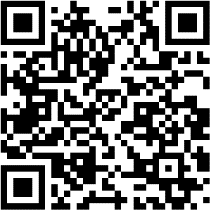 